We are ready......Semolina and blackberry compote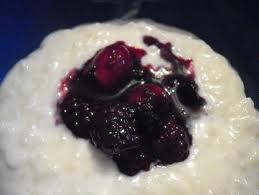 Ingredients – Serves 5Fresh blackberries 	200gSemolina 		25gWhole milk 		375mlCaster sugar		20g (1 tablespoon)Method1.	Wash the blackberries. Place in a blender and blend until smooth.2. 	Place the semolina and milk in a large pan and bring to the boil.3 	Stir in the sugar; reduce the heat and simmer, stirring continuously until the semolina has thickened.4. 	Serve the semolina with a portion of blackberry compote.